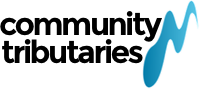 Membership Application 2021-22 I wish to become a member   of Community Tributaries Inc (CT).Name ....................................................................................................................................Address..................................................................................................................................E-mail ............................................................       	Contact No. ..............................................I support the Purposes of the Association1 and if admitted as a member I agree to be bound by CT’s Rules of Association2.I have read and will abide by CT’s Code of Conduct (see attachment 1). I agree to pay the once only joining fee of $10 as part of this application and the annual membership fee of $5 for the period ending at 30 June 2022.  I understand that the membership fee will need to be paid annually thereafter while I am a member at the rate determined by the CT’s committee.Signed .............................................Date         /        /                CT's purpose is to promote inclusive societies and to facilitate research, support, skill development and networks to improve independence and well-being of individuals and communitiesCT has adopted the "Model Rules for an Incorporated Association", issued by the Victorian Government, for its constitution.Attachment 1Community Tributaries - Code of ConductAs a member of Community Tributaries (CT) I will:Membership Rolecontribute actively to all aspects of my roles as a member;exercise due care, diligence and skill;make decisions fairly and impartially considering all available information, legislation, policies and procedures;make reasonable enquiries to remain properly informed;understand the financial, strategic and other implications of decisions;act in a financially responsible manner;Behaviour as a memberact with honesty and integrity, in the best interests of CT; not make improper use of my membership to gain advantage for myself or for any other person;treat members and others whom I deal with through CT with respect, courtesy, honesty and fairness, and have proper regard for their interests, rights, safety and welfare;not harass, bully or discriminate against CT members, members of the public and/or employees;contribute to a harmonious, safe and productive  environment/culture in CT;Privacynot disclose official information or documents acquired as a member unless I am required to by law or directed to by a decision of the committee.not make any unauthorised public statements regarding CT;respect the confidentiality and privacy of all information relating to individuals including their contact information;ensure information gained as a member is only applied to proper purposes;Conflicts of Interest disclose any personal or business interests which may give rise to actual or perceived conflicts of interest;not allow personal or financial interests, or the interests of any associated person, to conflict with the interests of CT;where conflicts of interest do arise, ensure they are managed in the public interest;ensure that I decline gifts or favours that may cast doubt on my ability to apply independent judgment as a member;Taking Responsibilityreport improper conduct or misconduct which has been, or may be occurring in CT to the relevant person(s);contribute in a constructive, courteous and positive way to enhancing good governance and the reputation of the of CT;Inclusivenesssupport CTs key purpose of promoting Inclusiveness;demonstrate respect for pluralism and diversity in all my actions.Community Tributaries IncReg. Org. (Vic): A0095840QABN 70 528 278 651E-mail : communitytributaries@gmail.comTel: 0404 857 806